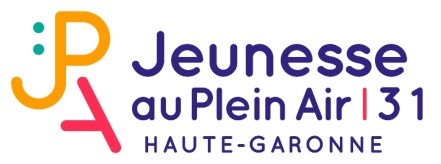 CRITERES D’ATTRIBUTION DES BOURSES D’AIDES JPA A LA FORMATION VOLONTAIRE BAFA  2023Afin de permettre à tous les jeunes de vivre une expérience de vie collective à travers leur BAFA et  assurer correctement  leur activité dans le cadre de « colos , la JPA souhaite favoriser les formations BAFA en internat pour préparer les futurs animateurs dans l'encadrement de séjours avec départ. Le suivi du stagiaire doit être réalisé par l’organisme de formation ou un travailleur social. Un bilan sera demandé par la JPA dans le cadre du projet des aides que nous mettons en œuvre.CRITERES D’ATTRIBUTION :Pour suivre la formation au Bafa, vous devez avoir au moins 17 ans le 1er jour de la session de formation (générale), mais l'inscription administrative est autorisée 6 mois avant et être âgé(e) de moins de 25 ans.Etre scolarisé(e) dans un établissement de la Haute-Garonne ou en apprentissage (si dérogation, nous contacter)Etre domicilié (  e ) en Haute Garonne S’inscrire auprès d’un organisme constitutif de la JPA (cf. liste ci-dessous) ; Bourse à demander 3 semaines avant.DOCUMENTS À FOURNIR :Avant le séjour :Une attestation d’inscription avec le prix du stage (fournie par l’organisateur de la formation lors de votre inscription).Un certificat de scolarité ou carte d’étudiant.Une attestation de ressources (soit avis d’imposition ou de non imposition *, soit attestation de la CAF avec QF).* Calcul du quotient familial JPA : A partir de l’avis d’impôt : revenu fiscal de référence brut/12/nombre de part.Après le séjour : Une attestation de présence au stage et une facture du stage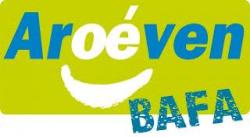 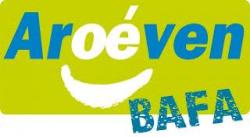 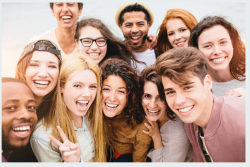 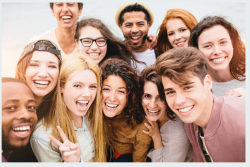 QF (Quotient Familial)Bafa BaseBafa Approfondissement0 à 500 €250,00 €200,00 €501 à 900 €200,00 €150,00 €901 à 1200 €150,00 €100,00 €AROEVEN6 rue de Plaisance31000 TOULOUSETel : 05.61.53.54.12https://aroeven-occitanie.fr/Cathye RIGONI : c.rigoni@aroeven.frASSOCIATION DEPARTEMENTALE DES FRANCAS DE HAUTE-GARONNE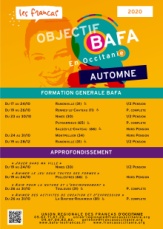 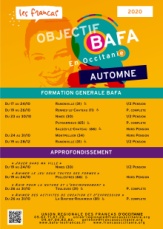 4, rue Théron de Montaugé31200 TOULOUSETel : 05.62.71.67.20 - Audrey QUIENOT:  https://www.bafa-lesfrancas.fr/contactez-nous/bafa-bafd-occitanieEEDF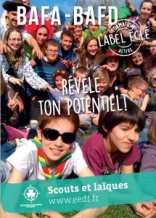 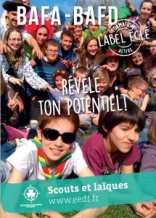 215, avenue de Fronton31200 TOULOUSETel : 05.61.13.19.29sud.ouest@eedf.asso.frFEDERATION LEO LAGRANGE SUD-OUEST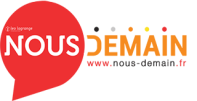 4 rue Paul Mesplé31100 TOULOUSE Tél. : 05 34 60 87 19-Port. : 07 67 13 31 01Hélène MÉRIODEAU : helene.meriodeau@leolagrange.orghttps://www.bafa-bafd.org/Ligue de l’Enseignement - Vacances pour tous43 chemin de la Garonne, 31200 Toulouse05 62 27 91 27https://www.ligue31.net/actualite/bafaClio CHANVIN : bafa@ligue31.org  Loisirs Education & Citoyenneté Grand Sud7 rue Paul Mesplé- 31100 TOULOUSE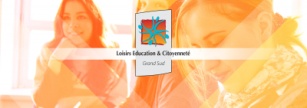 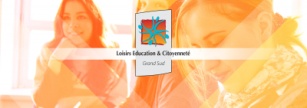 Tel : 05.62.87.43.43 https://www.lecgs.org/fr/page/lec-formation/formation-bafa.phpCharlotte SANGOUARD charlotte.sangouard@lecgs.orgCEMEA Occitanie Antenne de ToulouseLa Plateforme TCS  BP 43716—Cheminement Louis AURIACOMBE - 31037 Tlse Cedex 1.  06 73 16 96 38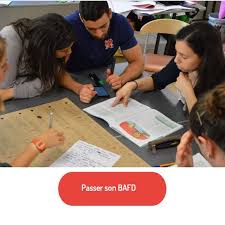 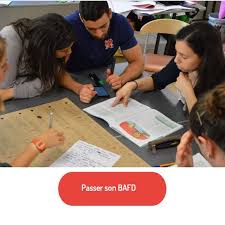 Rita BUCAREYrbucarey@cemealr.org